PÉCS ÉS KÖRNYÉKE SZOCIÁLIS ALAPSZOLGÁLTATÁSI ÉSGYERMEKJÓLÉTI ALAPELLÁTÁSI KÖZPONT ÉS CSALÁDI BÖLCSŐDE HÁLÓZATKUCKÓ CSALÁDI BÖLCSŐDE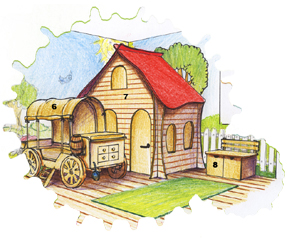 2017.		Szakmai ProgramSzakmai ProgramTartalom:A Családi Bölcsőde adataiAz ellátandó csoport és terület jellemzőjeA szolgáltatás célja, feladata alapelveiEgyüttműködés a szolgáltatáson belül és a tágabb környezettel Személyi feltételekTárgyi feltételekA feladatellátás szakmai tartalma, módja, a biztosított szolgáltatások formái, köre, rendszeresség, a gondozási, nevelési, fejlesztési feladatokAlaptevékenységen kívüli kiegészítő szolgáltatásAz ellátás igénybevételének módjaA Családi Bölcsőde szolgáltatásról szóló tájékoztatásAz igénybe vevők és a személyes gondoskodást végző személyek jogainak védelmével kapcsolatos szabályokA folyamatos szakmai felkészítés módja, formáiA Családi Bölcsőde hálózat működéseA hálózati működés szakmai alapelvei, tartalmaA hálózati koordinátor feladataiMellékletek:A megállapodások tervezete (Gyvt.32.§.)Családi Bölcsőde adataiCsaládi Bölcsőde neve:			Pécs és Környéke Szociális Alapszolgáltatási 						és Gyermekjóléti Alapellátási Központ ésCsaládi Bölcsőde Hálózat Kuckó CsaládiBölcsődeCíme:						7675 Bakonya, Petőfi S. u. 2.Nyitva tartás: 				H-P: 8.00 órától – 16.00 óráigEllátási terület:		Pécsi Többcélú Agglomerációs Társulás közigazgatási területeFérőhelyszám:				6 főSzolgáltatást nyújtó személy:		Kustra JózsefnéTanúsítvány száma, szerzés ideje:		12-CSN/46-1, Pécs, 2012.12.15.Telefon:					06/30-505-1430E-mail: 					kuckocsn@gmail.comWeblap:					www.pkszak.huHelyettes személy: 				Kristófné Wirth AnitaFenntartó neve: 				Pécsi Többcélú Agglomerációs TársulásSzékhely: 					7621 Pécs Széchenyi tér.1Képviselője:					Pfeffer JózsefHonlap:					www.pecsikisterseg.huE-mail:					iroda@pecsikisterseg.huTelefonszám:					72/533-837Szakmai program készítőjének neve: 	Kustra JózsefnéSzakmai program érvényességi ideje: 	1 évA szakmai program készítésének dátuma: 2017.11.30.Hálózat esetén+Hálózat neve:                      				Pécs és Környéke Szociális 							Alapszolgáltatási és Gyermekjóléti		Alapellátási Központ és CsaládiBölcsőde Hálózat 	Hálózat székhelye:                  			7621 Pécs Rákóczi u. 1.Hálózat működési területe:  			Pécsi Többcélú Agglomerációs Társulás                                                      			Közigazgatási TerületeHálózati koordinátor: 				Vitéz NikolettaHálózati koordinátor címe:				7621 Pécs Rákóczi u.1.Telefon: 						36/305708239Hálózati koordinátor e-mail címe: 		ptktcsana@gmail.com2.Ellátandó célcsoport és az ellátandó terület jellemzőiBakonya Pécstől 13 km-re a Nyugat-Mecsekben, a Jakab-hegy lábánál fekvő, közel 400 fős lakosságával a megye kistelepülései közé sorolható. A község infrastrukturális ellátottsága a közelmúlt erőfeszítéseinek köszönhetően kiemelkedő. Bakonya vonzerejét a táj, a települése rendezettsége, a közszolgáltatások jó minősége és gazdasága jelenti. Az itt élők számára igyekszünk szolgáltatásainkat bővíteni, minőségét javítani. A helyi közösség éli az elődök által teremtett hagyományokat, őrzi, továbbörökíti a település meglévő értékeit.Bakonyának értékes helytörténeti gyűjteménye van. Az épület, melyben helyet kaptak a bútorok, eszközök a népi építészet jegyeit hordozza. Az elmúlt évben megtörtént az épület belső felújítása, az eszközök, berendezések karbantartása, katalogizálása, tematikus elhelyezése. Az épülethez tartozó pajta ebben az évben újult meg, melyben a régi mesterségekhez kapcsolódó szerszámok, tárgyak kerültek kiállításra. A pajta egyik sarkában a helyi roma nemzetiség által összegyűjtött használati tárgyak kerültek elhelyezésre. A településen még ma is erős a bányász öntudat, felelősség, közösségi szellem. Ennek jegyében készíttettük el a Helytörténeti gyűjtemény udvarán Vanyúr István szobrászművész alkotásaként egy uránbányászt, ábrázoló szobrunkat. A bányásznap minden évben a térség egyik fő rendezvénye. Az ünnepségen közel 200 bányász vesz részt.A régi általános iskola épületében – mely funkcióváltozással jelenleg idősek napközbeni ellátását biztosítja – további átalakítással, 2013. év elejétől Családi Bölcsőde került kialakításra, mely kezdetben 5 fő, 2016 novemberétől pedig 6 fő kisgyermek ellátását tudja helyben biztosítani. A közelben lévő településen, Kővágószőlősön, csak óvoda és iskola található. A Családi Bölcsődénk 20 hetestől-3 éves korig lát el gyermekeket.3.A Családi Bölcsőde szolgáltatás célja, feladata, alapelveiA Családi Bölcsődénk beindításával jelentősen javult a helyi társadalom a lakosok megelégedettsége és javult az itt élők esélyegyenlősége a gyermekek napközbeni ellátását biztosító szolgáltatáshoz való hozzáférés terén. Családi Bölcsődénk 20 hetes kortól 3 éves korig fogadja a gyermekeket. Minden korosztályban követjük a gyermek egyéni fejlődési ritmusát, és a megfelelő környezet kialakításával segítjük azt. Fejlesztésüket a mindennapos gondozás és nevelés során igyekszünk dalokkal, mondókákkal, kézműves foglalkozásokkal színesíteni.A KUCKÓ Családi Bölcsőde hasonlít egy gyermekközpontú sokgyermekes családhoz, ahol meleg, szeretetteljes légkörben, személyre szóló, differenciált bánásmóddal járulunk hozzá a gyermekek, személyiségének kibontakozásához. A Családi Bölcsődében minden kisgyermeket egyénileg kezelünk; a kis gyermeklétszám lehetővé teszi, hogy a gyermekek személyes bánásmódban részesüljenek.Fontos számunkra, hogy a kisgyermekek, amikor a Családi Bölcsődébe járást megkezdik, ne sérüljenek a szülőtől való elválás által, ezért kiemelten törekszünk a beszoktatás fokozatosságra, Így nagy hangsúlyt fektetünk a család és szokásai megismerésére. Megtehetjük ezt ideális helyzetünkből kifolyólag, hiszen a faluban élő családokat valamennyire már ismerjük, és sokszor találkozunk a kisgyermekes anyukákkal.Családi Bölcsődénket minden tekintetben a természet-központúság jellemzi. Valljuk, hogy a környezettudatos magatartás kialakítását egészen kicsi korban kell elkezdeni. Rendszeres természeti sétáink, kirándulásaink által a kisgyermekeknek alkalmuk van megismerkedni a minket körülvevő növény- és állatvilággal, és úgy gondoljuk, hogy aki ismeri a természetet, az meg is szereti, és aki szereti, az óvni, védeni fogja, valamint célszerű már ebben a fogékony korban megismertetni velük a településen található műemlékeket, értékeket. Az alapelvek tekintetében a következő, - a Bölcsődei nevelés-gondozás Országos Alapprogramjában maghatározott alapelveket vesszük figyelembe:A család rendszerelméletű megközelítése A család rendszerszemléletű megközelítése értelmében a bölcsődei nevelésben elsődleges szempont a család működésének megismerése, megértése. A rendszerszemlélet lényege, olyan komplex látásmód alkalmazása, amely nem csak a kisgyermeket, hanem a családot is kiindulópontnak tekinti. Az interakciós mintákat a kisgyermek visszatükrözi, ezáltal képet kaphatunk a család erősségeiről és gyengeségeiről. Az erősségek hangsúlyozása által a szakember hozzájárulhat a család életminőségének javításához. A koragyermekkori intervenciós szemlélet befogadása A koragyermekkori intervenció magában foglal minden olyan tevékenységet, amely a kisgyermek sajátos szükségleteinek meghatározását és figyelembevételét szolgálja. A bölcsődei ellátást nyújtó intézmény, szolgáltató funkcióját tekintve alkalmas színtér a koragyermekkori intervenció szemléletének alkalmazására. Ennek értelmében a szolgáltatást nyújtó személy feladata az esetlegesen felmerülő fejlődésbeli lemaradások, megtorpanások felismerése és jelzése. A családi nevelés elsődleges tiszteleteA kisgyermek nevelése a család joga és kötelessége. A bölcsődei ellátást nyújtó intézmény, szolgáltató a családi nevelés értékeit, hagyományait és szokásait tiszteletben tartva és azokat erősítve vesz részt a gyermekek nevelésében. Mindezek értelmében fontos a szülők számára lehetővé tenni a tevékeny, különböző szinteken és módokon megvalósuló bekapcsolódást a bölcsődei ellátást nyújtó intézmény, szolgáltató életébe. A kisgyermeki személyiség tiszteleteA kisgyermek egyedi, megismételhetetlen, mással nem helyettesíthető individuum, egyéni szükségletekkel rendelkező, fejlődő személyiség. Különleges védelem, bánásmód illeti meg. A bölcsődei nevelés a gyermeki személyiség teljes kibontakoztatására, a személyes, a szociális és a kognitív kompetenciák fejlődésének segítésére irányul az alapvető gyermeki jogok tiszteletben tartásával. Figyelmet kell fordítani az etnikai, kulturális, vallási, nyelvi, nemi, valamint fizikai és mentális képességbeli különbözőségek iránti tolerancia kialakítására. A kisgyermeknevelő személyiségének meghatározó szerepe A bölcsődei nevelésben a korosztály életkori sajátosságaiból adódóan meghatározó a kisgyermeknevelő szerepe, aki személyiségén keresztül hat a kisgyermekre és a családra. A feladatok színvonalas megvalósítására megfelelő szakmai kompetenciával és identitással, kellő önismerettel, magas szintű társas készségekkel bíró szakember képes. Ebből adódóan a kisgyermeknevelő felelős a szakmai tudása szinten tartásáért, gyarapításáért, szakmai kompetenciái fejlesztéséért. A biztonság és a stabilitás megteremtése A kisgyermek egyéni igényeitől függő bölcsődei ellátást nyújtó intézménybe, szolgáltatóhoz történő beszoktatásra, adaptációs időszakra úgy tekintünk, mint a kisgyermek elveszett biztonságának újrateremtésére. A kisgyermek személyi és tárgyi környezetének állandósága (csoport- és helyállandóság) növeli az érzelmi biztonságot, alapul szolgál a tájékozódáshoz, a jó szokások kialakulásához. A napirend folyamatosságából, az egyes mozzanatok egymásra épüléséből fakadó ismétlődések tájékozódási lehetőséget, stabilitást, kiszámíthatóságot eredményeznek a napi események sorában, növelik a gyermek biztonságérzetét. A biztonság nyújtása természetszerűleg magában foglalja a fizikai és a pszichikai erőszak minden formájától való védelmet is. Fokozatosság megvalósítása A fokozatosságnak a bölcsődei nevelés minden területét érintő bármely változás esetén érvényesülnie kell. A kisgyermek új helyzetekhez való fokozatos hozzászoktatása segíti alkalmazkodását, a változások elfogadását, az új dolgok, helyzetek megismerését, a szokások kialakulását. Egyéni bánásmód érvényesítése A kisgyermek fejlődéséhez alapvető feltétel a kisgyermeknevelő elfogadó, empatikus, hiteles nevelői magatartása. A bölcsődei nevelésben figyelembe kell venni a kisgyermek spontán érésének, egyéni fejlődésének ütemét, a pillanatnyi fizikai és pszichés állapotát, kompetenciáját, nemzetiségi/etnikai, kulturális és vallási hovatartozását. A fejlődés ütemét mindig magához a gyermekhez viszonyítva kell megítélni. Minden új fejlődési állomásnak kiindulópontja maga a gyermek. Ezért fontos, hogy a bölcsődei ellátást nyújtó intézménybe, szolgáltatóhoz járó kisgyermekek mindegyike egyéni szükségleteihez igazodó mértékben részesüljön érzelmi biztonságot nyújtó gondoskodásban és támogatásban. Gondozási helyzetek kiemelt jelentősége A gondozási helyzetek a kisgyermeknevelő és a kisgyermek interakciójának bensőséges, intim helyzetei. A gondozási helyzetek megvalósulása során a nevelésnek és a gondozásnak elválaszthatatlan egységet kell alkotnia. A gondozás minden helyzetében nevelés folyik, a nevelés helyzetei, lehetőségei nem korlátozódhatnak a gondozási helyzetekre. A fiziológiás szükségletek kielégítése megteremti a magasabb rendű szükségletek kielégítésének feltételeit. A professzionális gondozás, hozzájárul a személyes kapcsolatok, pozitív alakulásához és a nevelési feladatok megvalósulásának egyik kiemelt színtere. A gyermeki kompetenciakésztetés támogatása A korai életévekben alapozódnak meg a kognitív, érzelmi és társas kompetenciák, ezért támogatásuk kiemelt jelentőséggel bír a bölcsődei nevelésben. Biztosítani kell annak a lehetőségét, hogy a kisgyermek a játékon, a gondozási helyzeteken és egyéb tevékenységeken keresztül ismeretekhez, élményekhez, tapasztalatokhoz jusson, átélhesse a spontán tanulás örömét, megerősödjön benne a világ megismerésének vágya. Kíváncsiságának fenntartásával, pozitív visszajelzések biztosításával segíteni kell önálló kezdeményezéseit, megteremtve ez által az egész életen át tartó tanulás igényének, folyamatának biztos alapjait. 4.Együttműködés a szolgáltatáson belül és a tágabb környezettelCsaládi Bölcsődénk a helyi önkormányzattal jó viszonyt ápol. Polgármesterünk és képviselő testületünk támogató tevékenységről tesz bizonyságot. Sok dologban a segítségünkre vannak. A védőnővel partneri viszonyt ápolunk, aki időközönként meglátogat minket és beszélgetünk a hozzánk járó gyermekek egészségi állapotáról. A szülőkkel napi személyes kapcsolatban vagyunk. Telefonon és e-mailben is értekezni tudunk. Ügyelünk arra, hogy a szülő tudomása nélkül nem kérünk információt a gyermekről. Ezek az együttműködések első sorban a szolgáltatás hatékonyabbá tételét, illetve a szülősegítő szolgáltatások célját szolgálhatják, kiemelt figyelmet fordítva a Gyvt. 17. § - ban meghatározott jelzőrendszeri feladatok megvalósítására.Kapcsolatot tartunk a Gyermekjóléti Szolgálat munkatársával, jelzése alapján férőhelyet próbálunk biztosítani a hátrányos helyzetben lévő gyermekek számára.A hatóságokkal is együtt működünk (pl.: módszertani intézettel, szakértőkkel), és a hálózat többi Családi Bölcsődéjével jó viszonyt tartunk fent. Koordinátorunkkal havi szinten személyesen találkozunk, illetve telefonon és e-mailben napi kapcsolatban állunk.       5. Személyi feltételekKustra Józsefné, a KUCKÓ Családi Bölcsőde vezetőjeként, rendelkezem a munkakör betöltéséhez szükséges Családi Bölcsőde vezetéséhez szükséges tanúsítvánnyal, amit 2012. december 15.-én végeztem el Pécsett. Két gyermekem van, így teljesen természetes számomra egy sokgyermekes nagycsalád gyermekeinek spontán történő nevelése, fejlesztése, szeretetteljes irányítása és gondozása. Segítő személy, az 5 főt meghaladó gyermeklétszám esetén, megbízási szerződéssel foglalkoztatott.Mindketten elkötelezettek vagyunk a kisgyermekek nevelésével kapcsolatban, igyekszünk megfelelő szakmai műveltséggel, hivatástudattal végezni munkánkat.A hálózat állandó helyettese 8 órában foglalkoztatott. Családi Bölcsőde működtetői tanfolyamát 2012 decemberében végezte el. Egyéb végzettségei: művelődésszervező. Munkája során énekzenei képzettségét, valamint hangszeres tudását jól tudja kamatoztatni.         6. Tárgyi feltételek„A Pécsi Többcélú Kistérségi Társulás a DDOP-3.1.3/D-11 pályázatban, a Pécsi Kistérségben működő Családi Bölcsőde hálózatának fejlesztését szeretné megvalósítani. A Pécsi Kistérségi illetékességi területén, Bakonya településen Családi Bölcsőde kialakítását terveztük. A meglévő épület déli épületrészében a használaton kívüli tornaszoba helyiségben lett kialakítva a Családi Bölcsőde. Az épület bejárata akadálymentesítésre került. Az épületrészben található egy előtér, egy közlekedő, egy foglalkoztató, egy mozgáskorlátozott és személyzeti WC, egy öltöző, egy mosdó-pelenkázó, egy gyermek fürdő-WC és egy teakonyha. Az épületben működik az Idősek klubja is, ahol az idősek napközbeni ellátását végzik, a bejárat velük közös. A berendezés teljesen új, amelyet a pályázatból finanszíroztunk, a korosztálynak és a jogszabályokban megfelelő bútorok kerültek a Családi Bölcsődébe. Ezek jól tisztán tarhatók és fertőtleníthetők. A szobán belül megfelelő méretű székek és asztalok kerültek elhelyezésre, a játékokat nyitott polcokon helyeztük el. A helyiségben elkerített játszóhelyet, pihenősarkot alakítottunk ki, amelyet jól rögzített faráccsal választottunk el a szoba többi részétől. Az öltözőben jelekkel ellátott szekrények, öltözőpad található, innen nyílik a pelenkázó és a mosdóhelyiségek. Az előtérből lehet a melegítőkonyhába, a mozgássérült WC-be és a foglalkoztató szobába menni. A szoba felszerelése, a bútorok és a játékok megfelelnek az előírásoknak. A játékkészlet összeállításánál figyelembe vettük a csoport létszámát, fejlettségét, érdeklődését. Szobai játékok közt megtalálható mozgásfejlesztő játékok, utánzó és szerepjáték kellékek, konstruáló és építő játékok. Babák, állatfigurák, a finommozgást fejlesztő játékok, gondolkodást, emlékezetet fejlesztő játékok, életkornak megfelelő képes mese könyvek. A feladatellátás szakmai tartalma, módja, a biztosított szolgáltatások formái, köre, rendszeressége, a gondozási, nevelési, fejlesztési feladatokA gyermek beszoktatása a Családi BölcsődébeA Családi Bölcsődében a beszoktatás a legtöbb esetben könnyen zajlik, mivel az ide érkező gyermekek számára nem ismeretlen a környezet, így folyamatos és gördülékenyebb a beszoktatás. A kicsi gyermekek beszoktatásakor még nagyon intenzíven hatnak az édesanya érzelmei. Ezért törekednünk kell arra, hogy, lassan, fokozatosan szakadjon el egymástól anya és gyermeke. Az első héten napi 1-2 órát tölt el a szülő és a gyermeke együtt a Családi Bölcsődében.  Ez alatt az idő alatt a gyerek és szülei megismerik a Családi Bölcsőde szokásait, és mi is megismerjük a kisgyermeket. Ilyenkor elmondjuk, mi is a Családi Bölcsőde napirendje. A második héten az anya már rövidebb időre egyedül hagyja a gyermeket, ilyenkor mindig megbeszéljük a gyermekkel, hogy az anya kis idő múlva újra itt lesz vele. A fokozatosság nagyon fontos ilyenkor. A harmadik héten már akkor tekinthetjük sikeresnek a „beszoktatást” ha a kisgyermek már sírás nélkül válik el az anyától. A nagyobb gyermekek beszoktatása már könnyebben történik, mivel már óvódás korosztályúak.A gyermekek napirendjeA Családi Bölcsődénk napirendje biztosítja a kisgyermekek számára az állandóságot növeli a kiszámíthatóságot és a biztonságérzetet, segíti megérteni a dolgok sorrendjét. A napirendnél figyelembe kell venni a gyermekek fejlettségét, egyéni szükségleteiket, a gyerekek vérmérsékletét. A kicsi gyermekeknél áttekinthető rendszer kell, így biztosítva a gyermekek belső nyugalmát. A nagy gyermekeknél is figyelembe kell venni az igényeket (pl.: alvási szokások). Az évszakok váltakozásánál is figyelni kell a napirend kialakítására. Télen kevesebb időt töltünk kint a levegőn, nyáron szinte egész nap kint vagyunk.Általános érvényű napirend:Napirend8.00.  – 8.15 Érkezés, Szobai játéktevékenység, Reggeli előtt kézmosás8.15 – 8.45 Reggeli8.45-9.45 szabad játék a szobába9.45 –10.00 tízórai 10.00 –11.00 játék az udvaron, szükség szerint WC használat11.00 –11.30 bemenet az udvarról, gondozási tevékenység, fürdőszoba használat11.30-12.00 Ebédelés12.00-12.10  Szájöblítés12.10-14.30  Csendes pihenő14-30-15.00 Ébredési sorrendben öltözködés, fürdőszoba használat15.00-15.30  Uzsonnaidőjárástól függően udvari játék, távozásSzobatisztaságra nevelés, WC használatA pelenkás gyermeket minden étkezés előtt, illetve szükség szerint tesszük tisztába. A szobatisztaságra nevelés menetét az otthon kialakult, vagy kialakulóban lévő szokásokat figyelembe vesszük és a családi nevelést kiegészítve pozitívan támogatjuk, a gyermekeket. MosakodásA Családi Bölcsődébe járó gyermek napirendjében minden étkezés előtt, pelenkázáshoz, bili-vagy WC-használathoz és játékhoz kötötten szerepel a kézmosás, valójában azonban erre többször kerül sor, az adott szituációtól és az egyéni szükségletektől függően.ÖltözködésAz öltözködésre is mindig biztosítunk megfelelő helyet és időt a gyermekek számára. A kisebbeket - a gyermek közreműködését kérve és elfogadva - mi öltöztetjük fel. Semmiképpen nem sürgetjük őket, hiszen a begyakorláshoz sok idő kell, de gyakori dicsérettel ösztönözzük őket a sikerre.Alvás, pihenésA kisebb gyermekek egészséges életmódjának fontos része a napközbeni pihenés, alvás. Nyugodt, csendes légkört teremtve biztosítjuk, az életkoruknak és egyéni alvásigényeiknek megfelelő pihenést. Külön fekhelyet és délutáni alvási lehetőséget biztosítunk. LevegőzésAz egészséges csecsemő és kisgyermek számára a szabad levegőn való tartózkodás éppen olyan fontos, mint a megfelelő táplálék. A levegőzés időpontját, mértékét a gyermekeink igényeinek, az évszaknak és az időjárási viszonyoknak megfelelően alakítjuk. Ha az időjárás nem kedvező, akkor gyakori szellőztetéssel igyekszünk megoldani a levegőztetést.ÉtkezésA gyermekek táplálása az életkori sajátosságaiknak és egyéni igényeiknek megfelelően történik. A napirendünk lehetővé teszi, hogy minden gyermek nyugodt körülmények között étkezhessen. Új ételek, ízek bevezetésénél először mindig csak kis mennyiséggel kínáljuk a gyermeket és csak akkor adunk neki többet, ha szívesen fogadja. Fokozza a gyermekek étvágyát, ha nem sürgetjük őket, és  az étkezések jó hangulatban zajlanak. Az étkezés közben szerzett tapasztalatok a gyermek tudását gyarapítják. Játék és tanulásA játék és a mozgás a kisgyermekkor legfontosabb és legfejlesztőbb örömszerző tevékenysége, amely segíti a gyermekeket a világ megismerésében és elfogadásban, elősegíti a testi, értelmi, érzelmi, szociális fejlődésüket és az egészséges életmód kialakítását. A játékos mozgásfejlesztés kiemelten fontos tevékenység, általa erősödik a gyermek izomzata, állóképessége, valamint elősegíti az egyensúlyérzék, mozgásügyesség fejlődését, a nagy és finommozgások, térirányok megismerését is, amely kulcsfontosságú az iskolai tanulás során.Kézügyesség fejlesztés: rajzolunk, festünk, ujjal festünk, gyurmázunk, összeillesztünk. Ezekkel, a tevékenységekkel fejlesztjük a fantáziát, a gondolkodást, a szépérzéket. A sikerélmények nagyon építő jellegűek tudnak lenni, ezzel is fejlesztjük a gyerek én képét.ÜnnepekAz ünnepek széppé, színessé teszik az életet, segítenek a meglévő hagyományok megőrzésében és az újak kialakulásában. A hagyományos ünnepek, közé tartozik a Karácsony, a Mikulás, az Anyák napja és a Gyermek nap. A Családi Bölcsődenk nagy előkészületekkel és érzelmi ráhangolással járul hozzá ezekhez a családi ünnepek hangulatához.A Családi Bölcsőde helyszínén kívüli programokCsaládi Bölcsőde helyszínén kívüli programot csak a szülő előzetes írásbeli engedélyével, segítő részvételével szervezünk. Költségeit a szülőnek kell megfizetni. Ezek a programok nem kötelezőek.	8. Alaptevékenységen kívüli kiegészítő szolgáltatásCsaládi Bölcsődénkbe a szabad férőhelytől függően, a nyitva tartartási időn belül, időszakos gyermek felügyeletet is ellátunk. A szülő elfoglaltsága idejére, gyermekek részére, akár néhány órás felügyeletet is tudunk biztosítani. A szülő és a Szolgáltató között létrejött megállapodás alapján. A szolgáltatás óradíjas, minden megkezdett óra egész órának számít.Étkezést igény szerint külön díjazás ellenében biztosítjuk. A befizetésről az intézmény nyugtát ad. Ezzel segítjük azokat az édesanyákat is, akik így dolgaikat intézni tudják, tudván, hogy gyermekeik jó helyen vannak.	9. Az ellátás igénybevételének módjaA szolgáltatás igénybevétele önkéntes. Az érdeklődőknek megmutatjuk családi bölcsődénket, miközben személyesen tájékoztatjuk őket a szolgáltatásunkról. Tájékoztatást kapnak a szülők a házirendről, az igénybe vehető szolgáltatásokról, a fizetendő térítési díj összegéről, és megállapításának módjáról, szabályairól, illetve a panaszkezelésről. Az érdeklődők tájékoztatást kérhetnek személyesen, telefonon, e-mail-ben és fenntartónknál.A felvételhez szükséges dokumentáció: kérelem, nyilatkozat, gyermekre vonatkozó információk, hozzájáruló nyilatkozat (gyermek elviteléről), jövedelemnyilatkozat, nyilatkozat térítési díj megfizetéséről, nyilatkozat (tájékoztatásról), megszüntető nyilatkozat, térítési díj adatlap.A szolgáltatás igénybe vételéhez az intézménnyel kötött megállapodás szükséges, mely tartalmazza a Gyvt. szerint kötelező elemeket és a szolgáltatással kapcsolatos egyéb jogokat és kötelezettségeket.10.A Családi Bölcsőde szolgáltatásról szóló tájékoztatásA Családi Bölcsődét több helyen is reklámozzuk, hogy értesüljenek az elérhetőségeinkről, feltételekről (szórólap, újság, más weboldalakon, védőnő, gyermekorvos, óvoda, bölcsőde értesítése és reklámanyag elhelyezése). Nagyon bevált nálunk a régi időket idéző, a szájhagyomány útján terjedő hírek.HÁZIRENDAz ellátott gyermekek köre	1)      A Családi Bölcsőde, 20 hetes - 3 éves korú gyermekeket fogad a szülővel, vagy törvényes képviselővel kötött megállapodás alapján.2)       A gyermek felvételét a szülő az ellátást nyújtó, illetve a Családi Bölcsőde hálózat koordinátoránál kérheti. Az ellátást nyújtó és a szülő megállapodást köt az ellátás kezdetéről és várható időtartamáról, a fizetendő térítési díjról valamint megszüntetésének módjáról. Gyermeklétszám3)      A gyermeklétszám maximum 7 fő lehet. Nyitvatartási idő4)      A Családi Bölcsőde rendes nyilvántartási ideje munkanapokon 7.30 órától 16.00 óráig tart. 5)     A helyettesítés megszervezéséről a Családi Bölcsőde hálózat koordinátora gondoskodik.Étkeztetés, az ellátás költségei6)      A Családi Bölcsődében az étkezésért, gondozásért térítési díjat kell fizetni, melyet a megállapodási szerződésben szereplő határidőig kell befizetni. A Családi Bölcsődében napi 4x-i étkezést biztosítunk a gyermek számára. Az étkezést akkor tudjuk lemondani, ha a szülő előző nap 8.30-ig jelzi a Családi Bölcsőde munkatársának. Betegség esetén a szülő az aznapi ebédet hazaviheti. Napirend7)      Az ellátást nyújtó rugalmas napirendet alakít ki, mely gondozási tevékenységekből, ismeretek bővítéséből, játékból áll, a gyermekek életkori sajátosságainak és képességeiknek figyelembevételével. Gondozótevékenysége során harmonikus légkört, balesetmentes, esztétikus környezetet biztosít a gyermekek számára. Együttműködés a szülőkkel8)   Az ellátást nyújtó gondozó tevékenysége során folyamatosan együttműködik a szülőkkel vagy törvényes képviselővel. 9)   A szolgáltatással kapcsolatban felmerülő bármilyen probléma vagy konfliktus keletkezésének észlelése esetén, a szülő elsősorban, az ellátást nyújtó személlyel kezeli a panaszt, problémát. Amennyiben nem tudják a problémát megoldani, akkor köteles a szolgáltatást nyújtó személy, jelezni a Családi Bölcsőde hálózat koordinátorának, aki részt vesz a kompromisszum-kereső folyamatban. 10)  A szülő vagy törvényes képviselő panaszával a Családi Bölcsőde hálózat koordinátorához illetve a működtető intézmény vezetőjéhez is fordulhat, aki a panaszt kivizsgálja és tájékoztatást ad a panasz orvoslásának más lehetséges módjáról. 11)	A Családi Bölcsődénkben érdekképviseleti fórum működik. A fórum a hozzá benyújtott panaszokat megvizsgálja és 15 napon belül tájékoztatást ad.12)  	Az ellátást nyújtó ellenkező megállapodás hiányában csak a megállapodást kötőnek adhatja át az ellátott gyermeket. Amennyiben a szülő, vagy törvényes képviselő más személyt is megjelöl erre, köteles azt írásban rögzíteni. Ennek hiányában - váratlan akadály esetén - legalább telefonon köteles értesíteni az ellátást végzőt, ki viheti el gyermekét.13)   Az ellátást nyújtó csak a megállapodásban megjelölt gyermek részére nyújthat szolgáltatást.Egészségügyi ellátás, betegség, balesetvédelem14)	A gondozás megkezdése előtt a gyermek orvosi igazolását – mely szerint egészséges, közösségbe mehet és megkapta az életkorának megfelelő védőoltásokat – a szülő bemutatja.15)  	A szülő, vagy törvényes képviselő a gyermek betegségét - mivel erre az időszakra nem veszi igénybe az ellátást - legkésőbb tárgynap 8.30 óráig köteles az ellátást nyújtónak jelezni.16)  	Lázas (37.5 C felett), fertőző beteg gyermeket nem fogad a Családi Bölcsőde. Amennyiben a gyermek, napközben belázasodik, az ellátást nyújtó a szülőt vagy törvényes képviselőt értesíti. A szülő vagy törvényes képviselő a gyermeket az értesítéstől számított lehető leghamarabb köteles haza vinni.17)  	 Az ellátást nyújtó a gyermeknek, napközben gyógyszert nem adhat be,- kivéve lázcsillapítót – illetve csak abban az esetben, ha a szülő írásban nyilatkozik arról, hogy a gyermeke rendszeresen gyógyszert szed – pl.: allergia ellen. 18)  	Az ellátás helyszínén az ellátást nyújtó a balesetvédelmi szabályok és feltételek betartását biztosítja. Baleset- és tűzveszélyes tárgyakat tilos a napközi területére bevinni. Személyes tárgyakért felelősséget nem vállalunk.19)	A Családi Bölcsőde teljes területén tilos a dohányzás.A gyermek megismerésének eszközei, az ellátás minőségének biztosítása20)  	A szülő vállalja, hogy együttműködik a gyermek megismerését szolgáló kérdőív kitöltésében és az időközben bekövetkezett változások regisztrálásában. A kérdőívben rögzített információk csak összefoglalják, de nem helyettesíthetik a gyermek gondozásához elengedhetetlen, személyesen megbeszélt gondozási szempontokat.21)  	A szülő vagy törvényes képviselő hozzájárul, hogy az ellátás során a gyermek fejlődésének dokumentálására, belső használatra gyermekéről fénykép- és videofelvételek készüljenek.A napközi közös programjairól készült kép- és hanganyagok az internet „Családi Bölcsőde” oldalára felkerüljenek. Amennyiben a szülő nem járul hozzá, írásban nyilatkozik erről.Egyéb rendelkezések 22)  	A Házirend előző pontjaiban megfogalmazott szabályok figyelmen kívül hagyásával és/vagy a szolgáltatást nyújtó személlyel, a hálózat koordinátorával és intézményvezetővel történő egyeztetést követően sem történik változás az igénybevevő részéről, akkor ez a szolgáltatásra kötött megállapodás felbontásával járhat. A megállapodás felbontásáról ezekben az esetekben a működtető intézmény vezetője dönt.23) 	 A Családi Bölcsőde gondozója a szülővel vagy törvényes képviselővel a szerződéskötés napján az érvényben lévő házirendet ismerteti. A szülő aláírásával igazolja, hogy azt megismerte és elfogadja.Az érdekvédelmi jogokkal kapcsolatos szabályokCsaládi Bölcsődénkben érdekképviseleti fórum működik, melynek tagjai a Családi Bölcsőde hálózat koordinátora, a Családi Bölcsőde vezetője, és a gyermekek szülei közül két fő. A fórum feladatai:megvizsgálja az elé terjesztett panaszokatdönt a hatáskörébe tartozó ügyekbenintézkedéseket kezdeményezhet a fenntartónál, ill. az ellenőrzést ellátó szerveknélvéleményt nyilváníthat, javaslatot tehet a gyermekeket érintő ügyekbenAz érdekképviseleti fórum évente ülésezik, a döntéseket a tagok többségének egyetértésével hozza meg, egyszerű szótöbbséggel. A fórum akkor határozatképes, ha a tagok 2/3-a jelen van. A fórum a hozzá benyújtott panaszt megvizsgálja, és az eredményről 15 napon belül tájékoztatást ad. A faliújságra ki van függesztve a gyermekjogi képviselő neve, elérhetősége.11. Az igénybevevők és a személyes gondoskodást végző személyek jogainak védelmével kapcsolatos szabályokAz ellátást igénybe vevőknek joga van:A szolgáltatásokat teljes körűen igénybe venni, egyéni bánásmódban részesülni.Joga van minden fontos kérdésekben a tájékoztatáshoz, adatai védelméhez, a nyilvántartásba, dokumentumokba való betekintéshez.Az ellátást igénybe vevőt megilleti személyes adatainak védelme, valamint a magánéletével kapcsolatos titokvédelem.A szolgáltatás vezetője köteles biztosítani, hogy az ellátott adataihoz, a vezetett nyilvántartásokhoz illetéktelen személy ne jusson hozzá.Az ellátást igénybe vevők, az ellátást nyújtó kötelezettségszegése és a szolgáltatás igénybevételével kapcsolatos problémák esetén panasszal élhetnek, melyet a szolgáltatás vezetőjéhez lehet szóban vagy írásban benyújtani. Az írásban beadott panasz kezelése….egyéni vagy ha egy javaslat, észrevétel több szülőt érint.Gyermekjogi képviselő neve, elérhetősége közzététele, tájékoztatás a vele kapcsolatos jogorvoslati lehetőségről.A Családi Bölcsődében dolgozók számára biztosítandó:Az egészséges és biztonságos munkavégzéshez szükséges törvényi előírásoknak megfelelő munkafeltételeket.A munkatársaknak joga van véleménye kinyilvánítására, munkája elismerésére.Megkapni a munkavégzéssel kapcsolatos megbecsülést.Emberi méltóságukat és személyiségi jogaik tiszteletben tartását.Segítséget szakmai tudásuk gyarapításához.12.  A szolgáltatást nyújtók folyamatos szakmai felkészültsége biztosításaCsaládi Bölcsődénk dolgozóinak képzését, önképzését a változó feltételek, és az egyre megújuló kihívások miatt kiemelt fontosságúnak tartjuk. Szakmai tapasztalatcserére lehetőségünk van a havi rendszerességgel tartandó esetmegbeszélés során. A Családi Bölcsőde hálózat működéseA Pécsi Többcélú Kistérségi Társulás 2004. január 1-én alakult meg, 39 település csatlakozásával. 2013 Július 01-től Pécsi Többcélú Agglomerációs Társulásként folytatja működését. A Társulás célja hogy a közszolgáltatások, ezen belül a szociális és gyermekvédelmi ellátások térségi szintű szervezésével a szolgáltatásokat mind gazdaságosabban, mind hatékonyabban és magasabb színvonalon tudja ellátni összehangolva a területfejlesztési feladatokkal.Pécs, mint megyeszékhely és Kozármisleny kivételével jellemzően kis és aprófalvas települések találhatók a térségben.A Pécsi Többcélú Agglomerációs Társulás szolgáltatásfejlesztési koncepciójában prioritásként a településszintű feladatellátást helyezte előtérbe. A települések többségében a kisgyermekek napközbeni ellátását biztosító szolgáltatások hiányoznak leginkább.Az 1997. évi törvény a gyermekek védelméről és a gyámügyi igazgatásról, rendszerbe foglalta a gyermekek védelmét, helyi ellátórendszerének kiépítését és kötelező működtetését az önkormányzatok számára; a területen élő gyermekek ellátásának a megszervezését; a személyes gondoskodást nyújtó alapellátások keretében a gyermekjóléti szolgáltatás, illetve a gyermekek napközbeni ellátását.A szociális alapszolgáltatás és a gyermekvédelem intézményrendszerének kiépítésekor a településen belüli normativitás elvére alapoztunk. A szolgáltatás kiépítését a helyi szociálpolitikára tudjuk alkalmazni úgy, hogy a jobban áttekinthető, kisebb közösségekben pontosabban meghatározhatóak a rászorultsági szintek, mely kijelöli a lakosság bizonyos csoportjait, illetve azokat az élethelyzeteket, amelyek feltétlenül önkormányzati segítségnyújtást provokálnak. A helyi szociálpolitika kiszámíthatóbbá teszi az ellátásokat, növeli a településen belüli szolidaritást, ugyanakkor a célcsoportok helyes kiválasztása esetén jól finanszírozható. Fontos számunkra a családban gondolkodás elve, szolgáltatásaink komplexitásában a család válik a szociálpolitika alanyává. A családot, mint a társadalom alapegységét több deprivációs tényező érintheti. Célunk ezeket külön-külön is számba venni és lehetőség szerint olyan segítséget nyújtani, melynek hatására ezek összességükben orvosolhatók. Cél a család életkörülményeinek általános javítása. A családban való gondolkodás elvét leginkább éppen a komplexitás elvének érvényesítésével tudjuk megvalósítani, de szerepet játszik munkánkban a felelősség megosztásának elve is. 14.A hálózati működés szakmai alapelvei, szabályaiAlapelvekA Családi Bölcsőde egy speciális ellátási forma. Sokkal rugalmasabban tud alkalmazkodni a családok igényeihez, a településen végbemenő változásokhoz, akár méreténél fogva akár szemléletmódját tekintve. Pótolja a bölcsődék hiányát részben Pécsett, illetve azokon a kistelepüléseken, ahol ilyen intézmény az alacsony gyermeklétszám miatt nem üzemeltethető. A Családi Bölcsődék működtetése segítheti a falusi óvodák és iskolák gyermekmegtartó képességét, csökkentheti az elvándorlási kedvet.A Családi Bölcsődék segíthetik az esetleges negatív családi szocializációs minták ellensúlyozását, mely a későbbi szocializációs zavarok megelőzését is szolgálja. A kis létszámú csoportok lehetővé teszik az egyéni szükségletek és igények figyelembe vételét, nyitvatartási idejük rugalmasan tud alkalmazkodni a szülők elfoglaltságához.A Családi Bölcsődék hálózati szinten történő működtetése olyan szakmai támogatást jelent az egyes telephelyek számára, ami elengedhetetlen az egységes keretek, szabályok kialakításához, a szakmai munka, folyamatos fejlesztéséhez. A működtetéssel járó feladatok központi koordinálása tehermentesíti az egyes telephelyeken dolgozó szolgáltatásnyújtót, így teljes munkaidejét a gyermekek ellátására, illetve az ezzel kapcsolatos feladatok elvégzésére fordíthatja. A szolgáltatás ellenőrzöttebb, ugyanis a szakmai koordinátor alkalmazásával biztosítottabbá válik a szakmai munka megfelelő színvonala.A Családi Bölcsődében dolgozók számára a hálózati működés segít egy kooperáló szakmai közösség kialakításában, amely a rendszeres esetmegbeszélések során növeli a szakmai munka hatékonyságát, bővíti a problémamegoldó technikák körét és csökkenti a kiégés veszélyét.A településeken működő családi bölcsődék szociális és értékteremtő szerepet töltenek be. A hálózati működés lehetőséget teremt a térségben az együttműködés kiépítésére, szakmai műhelymunkák, konferenciák szervezésére, tanfolyamok indítására. A hálózaton belüli feladatok megoszlása:Pécs és Környéke Szociális Alapszolgáltatási és Gyermekjóléti Alapellátási Központ és Családi Bölcsőde Hálózat (továbbiakban: Működtető) segítséget nyújt a kapcsolat felvételében és fenntartásában, az igények és az ellátás összehangolásában, az ellátást igénybevevők és a szolgáltatást nyújtó telephelyek között.Szülőkkel való kapcsolat szolgáltatás reklámjajól definiált „hitvallás”, már a kezdet kezdetén orientálja a szülőkethiánypótló szolgáltatás a bölcsőde illetve óvoda helyettalapos igényfelmérésszülők találkozhatnak a gondozókkal, meggyőződhetnek a személyes szimpátiájukrólaz eltérő szellemiségű családok összehangolása úgy, hogy maximálisan tartsa tiszteletben az életvitelbeli különbségeketne legyen éles kontraszt a család és a működtető értékrendje közötta szolgáltatást nyújtó és a szolgáltatást igénybevevők között rendkívül fontos, hogy harmonikus kapcsolat alakuljon ki. fontos a kezdet kezdetén pontosan megfogalmazott megállapodás, a szülőkkel kötött megállapodás lefekteti azokat az alapelveket, melyek megkönnyítik a további együttműködésta kapcsolat kezdetén tisztázni kell a kompetenciahatárokatA kapcsolat szempontjából a Működtetőnek egyik legfontosabb alapelve: a szülők elsődleges szerepét elismerő együttműködés.Külső kapcsolatok építésea területileg illetékes gyámhivatallal szakmai kapcsolat fenntartása, amelynek tartalma, a hálózat működésével kapcsolatos lényeges döntéseket megelőző folyamatos konzultáció;a Családi Bölcsőde hálózat ellátási területén lévő önkormányzatokkal való folyamatos együttműködés a szolgáltatás fejlesztése érdekében;az észlelő és jelzőrendszeri tagokkal való kapcsolatfelvétel, folyamatos együttműködés;Baranya Megyei Kormányhivatal Gyámügyi és Igazságügyi Főosztály Szociális és Gyámügyi Osztályával, valamint a Baranya Megyei Kormányhivatal Népegészségügyi Főosztályával, valamint a Szociális és Gyermekvédelmi Főigazgatósággal fontos a jó szakmai együttműködés.Szakmai tanácsadás, támogatás, értékelésa Működtető a hálózatban működő Családi Bölcsődék szakmai munkáját folyamatosan figyelemmel kíséri, a telephelyen dolgozó gondozók számára folyamatos szakmai tanácsadást nyújt;ellenőrzi, és évente egyszer értékeli a hálózat egészének, ezen belül az egyes telephelyek szakmai munkáját, a szakmai program végrehajtását, a gazdálkodás szabályszerűségét;gondoskodik az érdekképviseleti fórum megalakításáról.Infrastruktúra, működési engedélyek, fenntartásA Pécsi Többcélú Agglomerációs Társulás, mint Fenntartó feladata:megállapítja a tárgyévi intézményi térítési díjat;felelős az alap normatíva igényléséért, elszámolásáért;felelős a telephelyek működési engedélyéért, azok módosításáért, illetve visszavonásáért;feladatának tekinti a működést segítő pályázatokon való részvételt, valamint a hálózat munkáját segítő web felület működtetését.A Működtető feladata:annak biztosítása, hogy a keretei között működő egyes telephelyeken a Családi Bölcsődék infrastrukturális elvárásainak megfelelő otthonos, családias környezetben történjen a szolgáltató tevékenység;az alap normatíva igényléséhez adatokat szolgáltat, felelős a célszerinti felhasználásáért;megállapítja a tárgyévi személyi térítési díjat, erről értesítést küld az ellátottaknak, térítési díjat szedhet;a hálózat egészére vonatkozóan gazdálkodik;gyakorolja a munkáltatói jogkört a szolgáltatást nyújtó munkatársak felett, akik az egyes telephelyek szakmai programja alapján a közalkalmazotti kinevezésnek és munkaköri leírásnak megfelelően végzik a feladataikat;elkészíti, illetve jóváhagyatja a hálózat szervezeti és működési szabályzatát, illetve a Családi Bölcsődék szakmai programját;felelős a telephelyek szakmai színvonaláért, ennek biztosítása érdekében a székhelyen koordinátort alkalmaz.A Működtető és a Fenntartó közös feladata:éves költségvetést készít;biztosítja a jogszabályoknak megfelelő pénzügyi adminisztrációt;minden telephelyen biztosítja a működési engedélyhez szükséges feltételek meglétét (szakmai program, személyi és tárgyi feltételek, ingatlan bérlése, helyettesítés, stb.)15.A hálózati koordinátor feladataiA hálózati működtetéshez elengedhetetlen a Családi Bölcsőde koordinátor foglalkoztatása, aki folyamatos szakmai konzultációt tart az egyes telephelyeken dolgozó szakembereknek, és segíti őket a problémáik megoldásában. Olyan szemlélet kialakítását valósítja meg, melyben a Családi Bölcsődék az adott településen nemcsak önmagukban létező gyermekek napközbeni ellátását biztosító szolgáltatók, hanem a helyi közösségbe integrálódó szakmai szervezetek is egyben.Koordinátor szakmai végzettsége: Családi Bölcsőde működtetéséhez szükséges jogszabályban meghatározott tanúsítvány, szociálpedagógus. A szakmai munka folyamatos figyelemmel kísérése:havi rendszerességgel látogatja a Családi Bölcsődéket;havi rendszerességgel esetmegbeszélőt tart;segít az adminisztrációban;szakmai konzultációt tart;szakmai továbbképzéseket szervez.A telephelyen dolgozó gondozók számára szakmai tanácsadás:gyermekekkel kapcsolatos problémák kezelésében;szülőkkel kapcsolatos problémák kezelésében;kompetenciahatárok betartásában;megfelelő szakemberek felkutatásában.társintézményekkel kapcsolatban segíti a közvetítést;Kapcsolat az ellátást igénybevevőkkel:részt vesz a szülői fórumokon;segíti a szülők és gondozók közötti harmonikus viszony kiépítését.Segítség az igények és az ellátás összehangolásában:kérdőíveket készít, mellyel méri az elégedettséget;az igények változására rugalmasan reagál, a Családi Bölcsődék méretéből adódóan gyors változásokat kezdeményez, amennyiben igény van rá.Figyelemmel kíséri a Családi Bölcsőde, szolgáltatók részére szervezett továbbképzési lehetőségeket, a szakmai napok időpontjait és helyét, hogy a szolgáltatónak lehetősége legyen ezeken részt venni.  Segítség a helyettesítésben:szervezi a Családi Bölcsődék helyettesítési rendjét;a hálózatban működő Családi Bölcsődéket egy állandó helyettes munkatárs segíti a helyettesítésben.Segíti a fenntartót a Családi Bölcsőde hálózat munkáját bemutató anyagok, jelentések elkészítésében, a szolgáltatás elterjesztésében, a szolgáltatásnak a felhasználói igényekhez való igazodásában.Mellékletek: a megállapodás tervezete (Gyvt. 32. §)Készítette: ………………………………………………………..                      			         szolgáltatást nyújtó személy	      ………………………………………………………..		            hálózati koordinátorA szakmai program 2017. december 05-től érvényes.Jóváhagyta:Új Orsolya		                                  intézményvezetőZáradék:A Szakmai Programot a Pécsi Többcélú Agglomerációs Társulás Társulási Tanácsa a 2017. december 05-i ülésén jóváhagyta, a határozat száma       /2017. (12.05.)									Pfeffer József									      elnök